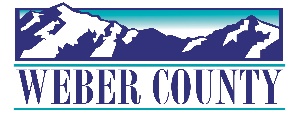 PUBLIC NOTICE is hereby given that the Board of Commissioners of Weber County, Utah will hold a regular commission meeting in the Commission Chambers at 2380 Washington Blvd., Ogden, Utah, on Tuesday, December 14, 2021, commencing at 10:00 a.m. The agenda for the meeting consists of the following:This meeting is also available by Zoom: link- https://zoom.us/j/98286152984?pwd=TEZicTNvLzlTdWQ3Sk0yaDBvR3p2UT09Meeting ID: 982 8615 2984Passcode: 106808Phone- 1(312)626- 6799Welcome- Commissioner HarveyB. 	Pledge of Allegiance- Marty SmithC.	Invocation- Scott ParkeD.	Thought of the Day- Commissioner FroererE.	Consent Items-	1.	Request for approval to ratify warrants #4757-4787, #464072-464218 and #132 in the amount of $1,206,540.07.2.	Request for approval of warrants #4788-4822, #464219-464368, #133,134, and 120321 in the amount of $2,354,274.82.3. 	Request for approval of purchase orders in the amount of $2,257,216.28.4.	Request for approval of ACH payment to USBank in the amount of $195,666.45.5.	Request from the Peery’s Egyptian Theater for approval to surplus the seats in the theater.6.	Request from the Golden Spike Event Center for approval to surplus concessions equipment. 7.	Request for approval to hold a public hearing on December 21, 2021 to consider potential projects for which funding may be applied for under the CDBG program for 2022.8.	Request for approval of a contract by and between Weber County and the Egyptian Theatre Foundation to hold the Polar Express at the Peery’s Egyptian Theater.F.	Action Item-1.	Request for approval of the final reading of an Ordinance of the County Commissioners of Weber County amending certain provisions of the purchasing code.	Presenter: Jason Horne 2.	Request for approval to ratify a contract by and between Weber County and Automation Design & Service for upgrade on the door control system in the Weber County Correctional Facility.	Presenter: Jason Horne3.	Request for approval of new elections redistricting maps.	Presenter: Daniel Wade4.	Request for approval of an ordinance to vacate the 10-foot public utility easement, located along the north side of lot 2 of the Lake View Estates, 1282 N 7100 E, Eden- (UVL110121).Presenter: Felix Lleverino5.	Request for approval of a contract by and between Weber County and Arbinger Institute to provide training on their outward mindset material to the employees of the Weber County Sheriff’s Office. 	Presenter: Aaron Perry6.	Request for approval of a Resolution of the County Commissioners of Weber County appointing a member to the Utah Association of Counties Board.	Presenter: Commissioner Harvey7.	Request for approval of agreements by and between Weber County and the following individuals to perform Civil Commitment Evaluations-					Michael Roundy					Dennis Smith					Rhett Potter					Todd Soutor	Presenter: Bryan Baron8.	Request for approval of a Resolution of the County Commissioners of Weber County appointing members to the Weber-Morgan Board of Health.	Presenter: Brian Cowan9.	Request for approval to ratify a contract by and between Weber County and the Grand Theater, Inc., for a performance of “5 Carols for Christmas” held at the Grande Theater.	Presenter: Kassi Bybee10.	Request for approval of a Resolution of the County Commissioners of Weber County requesting that the United States of America preserve restrictions on the use of certain parcels of property near the Weber County Fairgrounds.	Presenter: Jennifer Graham11.	Request for approval of the first reading of an Ordinance of the County Commissioners of Weber County updating County Park Fees- (16-2-3).	Presenter: Marty Smith12.	Request for approval of the first reading of an Ordinance of the County Commissioners of Weber County updating Public Infrastructure Fees- (16-2-17).	Presenter: Chris Crockett13.	Request for approval of the first reading of an Ordinance of the County Commissioners of Weber County updating Clerk/Auditor Fees- (16-2-2).	Presenter: Scott Parke14.	Request for approval of a Resolution adopting the Weber County Property Tax Increase for Calendar Year 2022.Presenter: Scott Parke	15.	Request for approval of a Resolution adopting the Operating and Capital Budgets of Weber County for Calendar Year 2022.Presenter: Scott Parke	G. 	Public Hearings-	1.	Request for a motion to adjourn meeting and convene public hearings. 	2.	Public hearing to discuss amendments to the operating and capital budget of Weber County for the 2021 calendar year.Presenter: Scott Parke3.	Public hearing to consider and take action on a request for approval of the 1st Amendment to the Snowbasin Development Agreement- (ZDA 2021-02).	Presenter: Steve Burton4.	Public hearing on a request for water service within the proposed Trapper’s Loop Water Improvement District.	Presenter: Chris Crockett	5.	Public Comments (please limit comments to 3 minutes).	6.	Request for a motion to adjourn public hearings and reconvene public meeting.	7.	Action on public hearing- 	G2-     Request for approval of a resolution amending the operating and capital budget of Weber County for the 2021 calendar year.G3-	Request for approval of the 1st Amendment to the Snowbasin Development Agreement- (ZDA 2021-02).G4-	Request for water service within the proposed Trapper’s Loop Water Improvement District.(F)	Regular Action Items Continued-16.	Request for approval of a resolution of the County Commissioners of Weber County authorizing the certification of the petition to create the Trappers Loop Water Improvement District.	Presenter: Chris CrockettH.	Commissioner Comments-   (Stall of Fame)I.	Adjourn-CERTIFICATE OF POSTINGThe undersigned duly appointed Executive Coordinator in the County Commission Office does hereby certify that the above notice and agenda were posted as required by law this 10th day of December, 2021.																						______________________________________________											Shelly HalacyIn compliance with the Americans with Disabilities Act, persons needing auxiliary services for these meetings should call the Weber County Commission Office at 801-399-8405 at least 24 hours prior to the meeting. Information on items presented can be found by clicking highlighted words at the end of the item.